COURSE TEXTBOOK LIST INFORMATION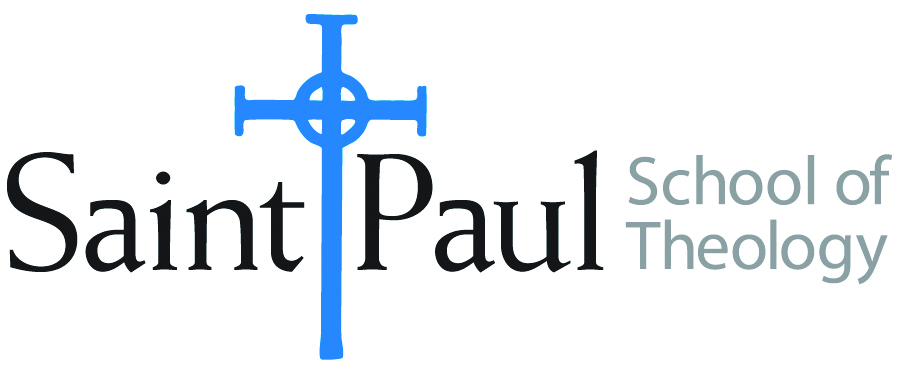 FACULTY INSTRUCTIONSFACULTY INSTRUCTIONSSTUDENT INSTRUCTIONS(Both Campuses)STUDENT INSTRUCTIONS(Both Campuses)For each semester taught, faculty should complete and submit a new form each time the course is taught and returned. Forms are due by the first day of registration for a given term.  DESKCOPY – ordered by faculty and adjuncts at a $200 max for 1st time use of text per course.  Please fill out an Expense Reimbursement Form, attach all actual/delivered receipts, return via email or mail, and this should be reimbursed with your first stipend payment (or next payroll payment)For each semester taught, faculty should complete and submit a new form each time the course is taught and returned. Forms are due by the first day of registration for a given term.  DESKCOPY – ordered by faculty and adjuncts at a $200 max for 1st time use of text per course.  Please fill out an Expense Reimbursement Form, attach all actual/delivered receipts, return via email or mail, and this should be reimbursed with your first stipend payment (or next payroll payment)Students may acquire textbooks by ordering online via Amazon or other book retailer and having books shipped to them.  Regardless of shopping / ordering method, students may check Cokesbury online for discount on text and certain texts may be sent free delivery. Students may acquire textbooks by ordering online via Amazon or other book retailer and having books shipped to them.  Regardless of shopping / ordering method, students may check Cokesbury online for discount on text and certain texts may be sent free delivery. COURSE INSTRUCTOR(S)Rev. Dr. Shannon FleckRev. Dr. Shannon FleckRev. Dr. Shannon FleckCOURSE NUMBER & SECTIONSFR 301: Reflective Practices on Interreligious EngagementSFR 301: Reflective Practices on Interreligious EngagementSFR 301: Reflective Practices on Interreligious EngagementCOURSE NAMESFR 301: Reflective Practices on Interreligious EngagementSFR 301: Reflective Practices on Interreligious EngagementSFR 301: Reflective Practices on Interreligious EngagementCOURSE SEMESTER & YEAR  FALL 2021FALL 2021FALL 2021DATE OF SUBMISSION9/20/219/20/219/20/21BOOK TITLE and EDITION(include subtitle if applicable)BOOK TITLE and EDITION(include subtitle if applicable)AUTHOR(S)# of PAGES to be readPUBLISHER and  DATE13-Digit ISBN(without dashes)LIST PRICE(est)1"The Common Heart: An Experience of Interreligious Dialogue"Netanel Miles-Yepez144Lantern Publishing & Media (April 1, 2006)978-15905609902TOTAL Number of Pages to Be ReadTOTAL Number of Pages to Be Read